 IMPRESSIVEINICIAR ROOMVIEWERQuick-Step Impressive es una colección de suelos laminados con un aspecto y un tacto naturales de excepción. Por ejemplo, las vetas auténticas de las planchas se reflejan a la perfección en las juntas. Y lo que es más: gracias al revestimiento hidrófugo único HydroSeal, el suelo laminado Impressive no es solo hermoso, sino también el más resistente al agua que jamás se haya fabricado.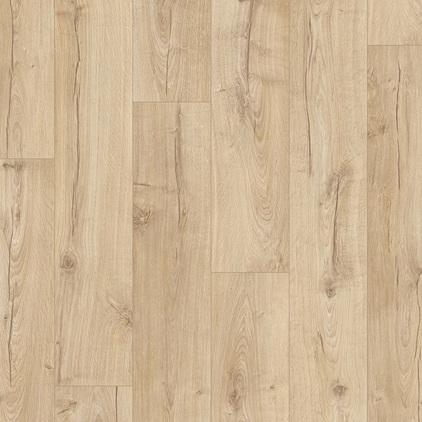 ROBLE CLÁSICO BEIGELAMINADOSIM1847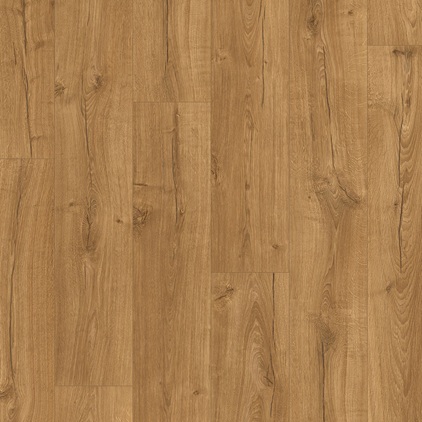 ROBLE CLÁSICO NATURALLAMINADOSIM1848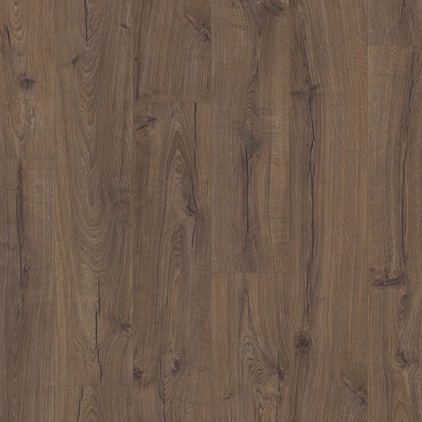 ROBLE CLÁSICO MARRÓNLAMINADOSIM1849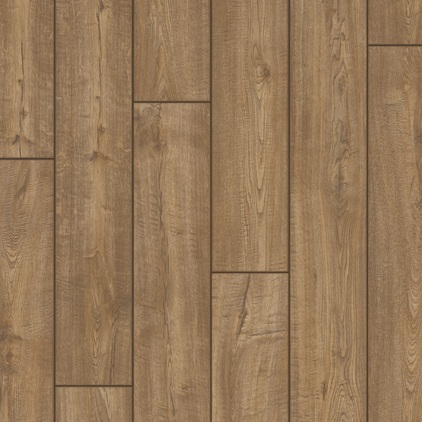 ROBLE RASPADO GRISMARRÓNLAMINADOSIM1850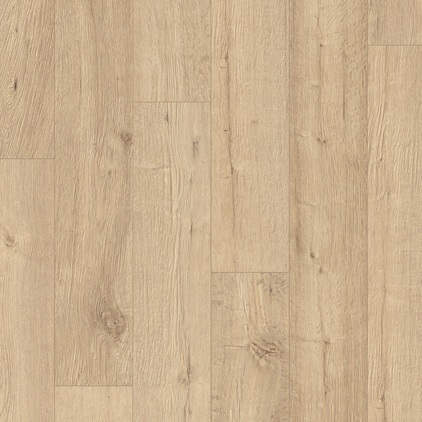 ROBLE TRATADO CON CHORRO DE ARENA NATURALLAMINADOSIM1853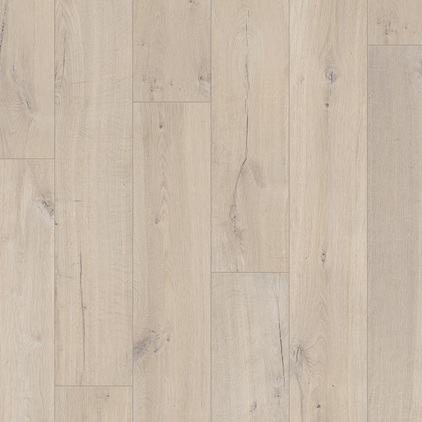 ROBLE SUAVELAMINADOSIM1854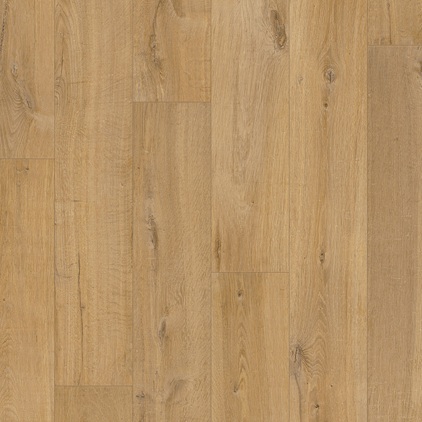 ROBLE SUAVE NATURALLAMINADOSIM1855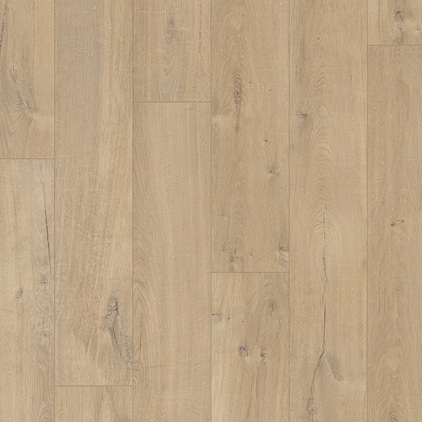 ROBLE MEDIOLAMINADOSIM1856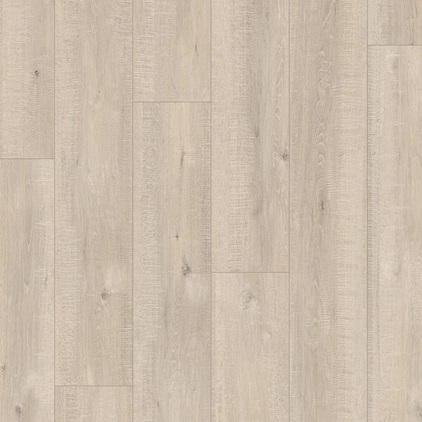 ROBLE CON CORTES DE SIERRA BEIGELAMINADOSIM1857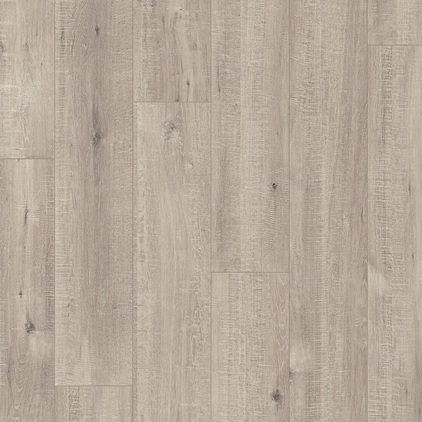 ROBLE CON CORTES DE SIERRA GRISLAMINADOSIM1858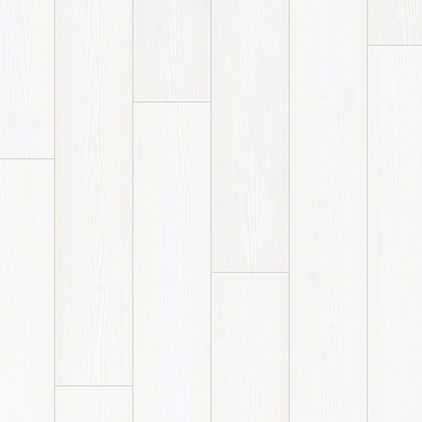 PLANCHAS BLANCASLAMINADOSIM1859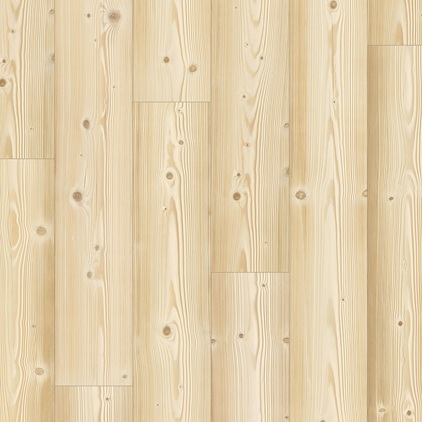 PINO NATURALLAMINADOSIM1860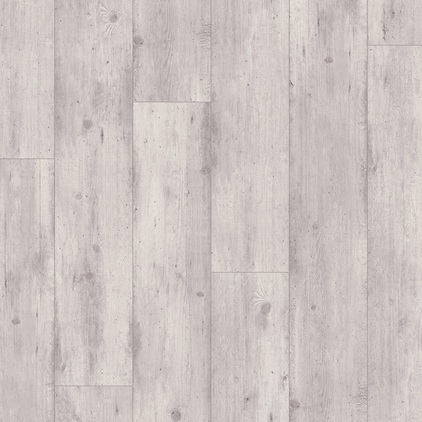 CEMENTO GRIS CLAROLAMINADOSIM1861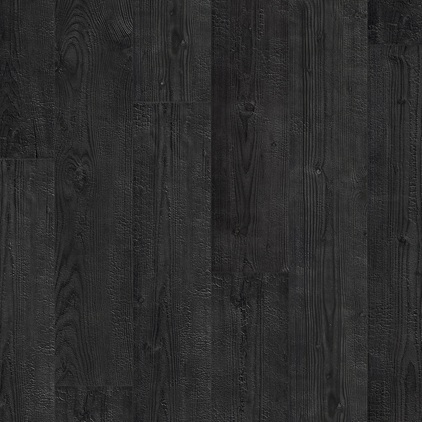 PLANCHAS QUEMADASLAMINADOSIM1862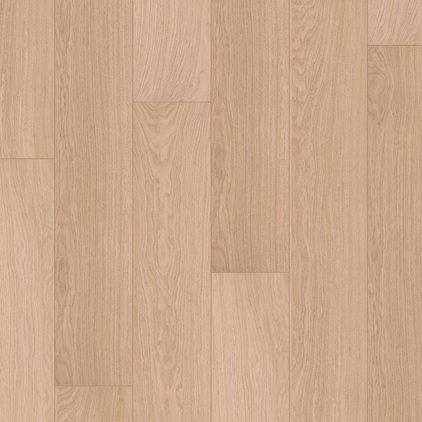 ROBLE BARNIZADO BLANCOLAMINADOSIM3105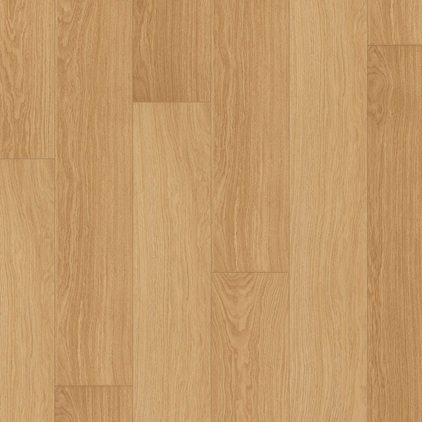 ROBLE BARNIZADO NATURALLAMINADOSIM3106